My country, 'tis of thee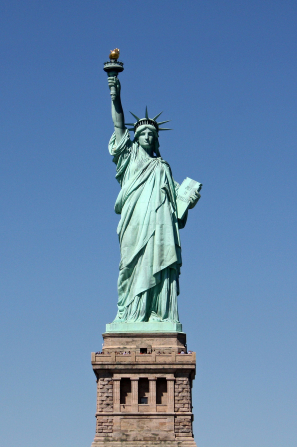 Sweet land of liberty Of thee I singLand where my fathers died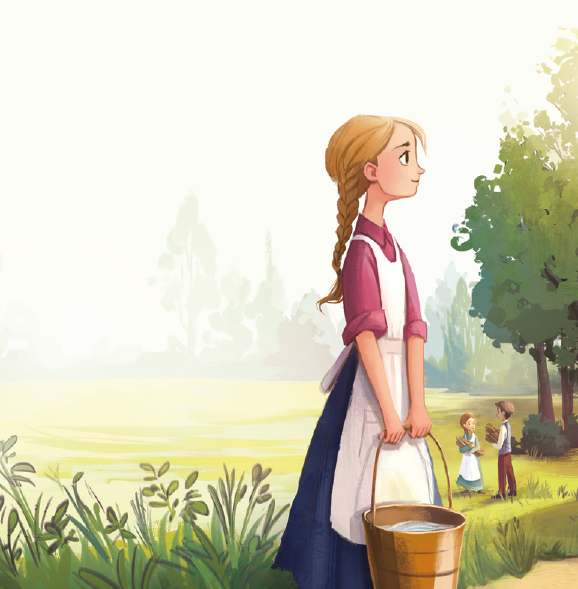 Land of the pilgrims' prideFrom ev'ry mountainside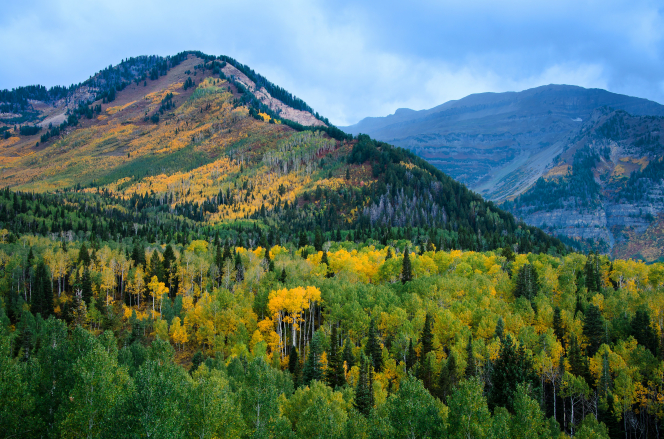 Let freedom ring!My native country, thee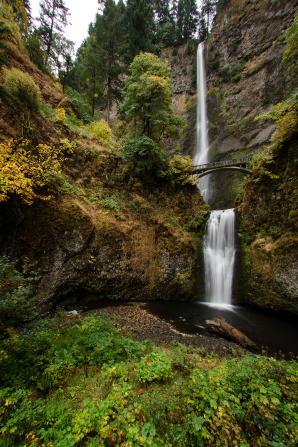 Land of the noble freeThy name I love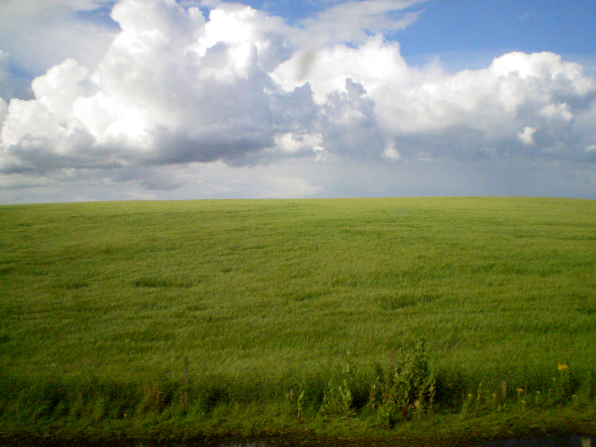 I love thy rocks and rills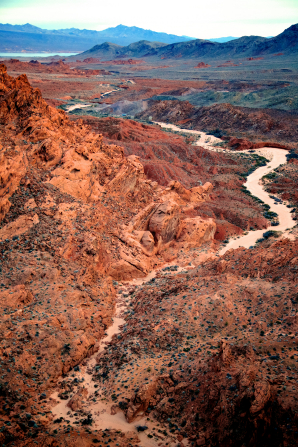 Thy woods and templed hillsMy heart with rapture thrills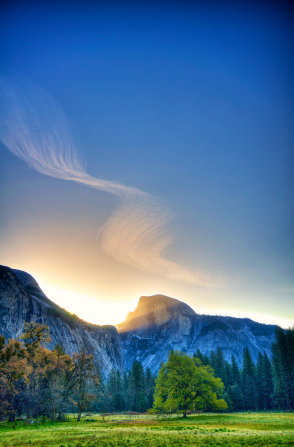 Like that aboveLet music swell the breeze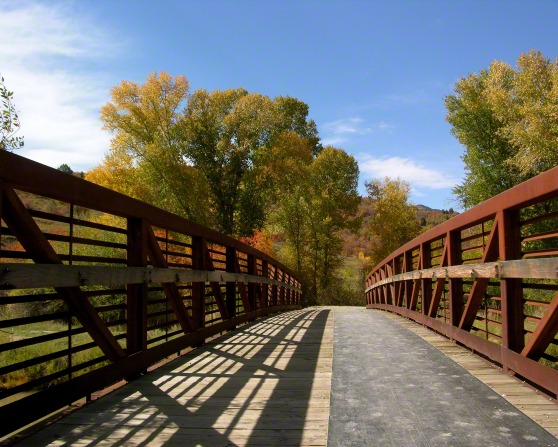 And ring from all the treesSweet freedom's song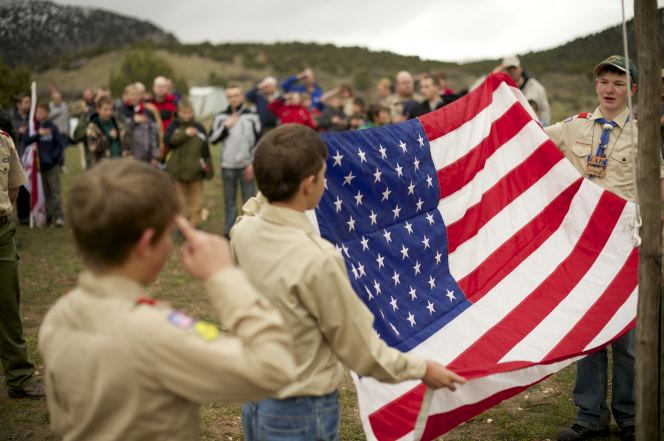 Let mortal tongues awake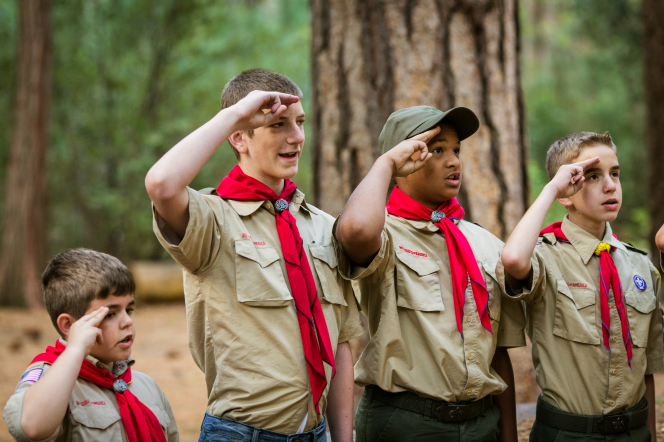 Let all that breathe partakeLet rocks their silence break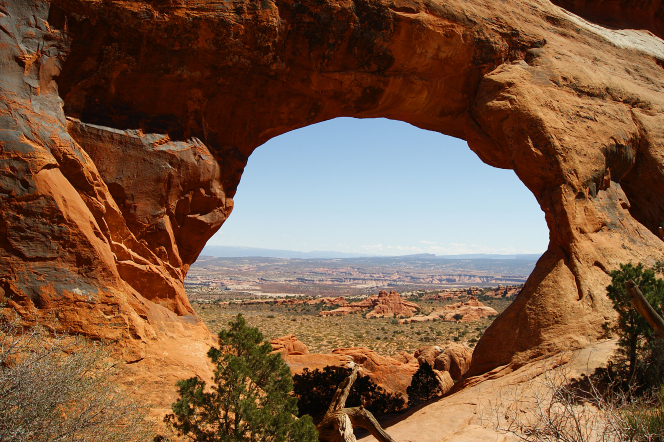 The sound prolongOur fathers' God, to thee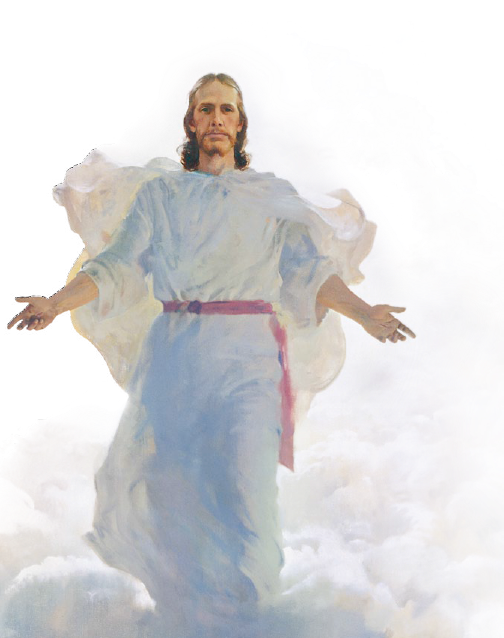 Author of libertyTo thee we singLong may our land be bright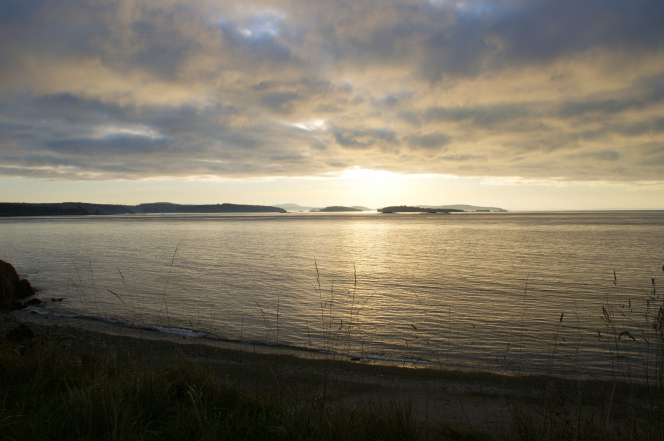 With freedom's holy lightProtect us by thy might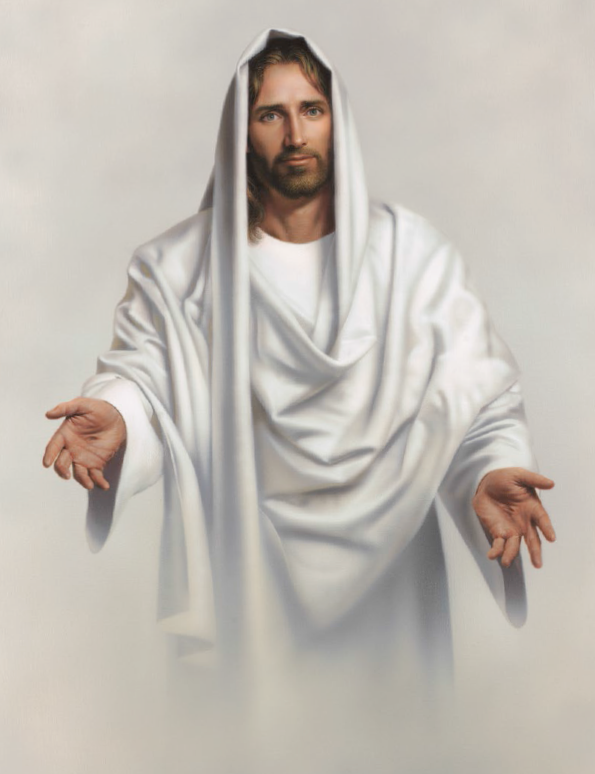 Great God, our King!